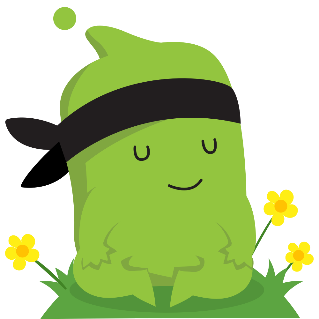 Zin van de dag: 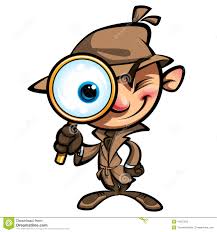 Kijk en vul in.                           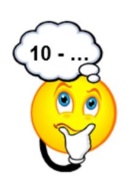 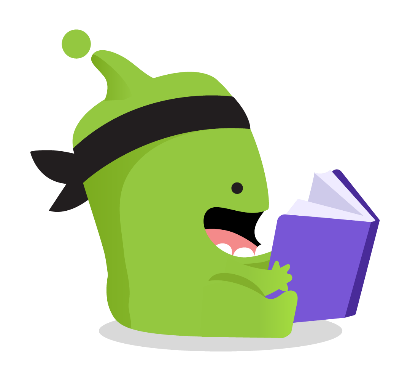 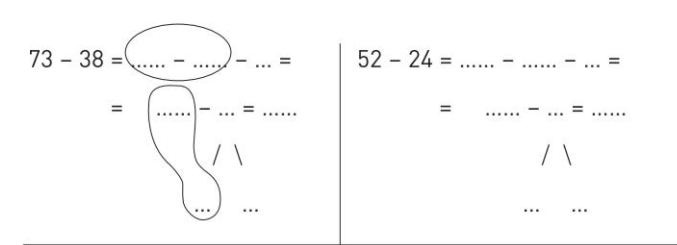 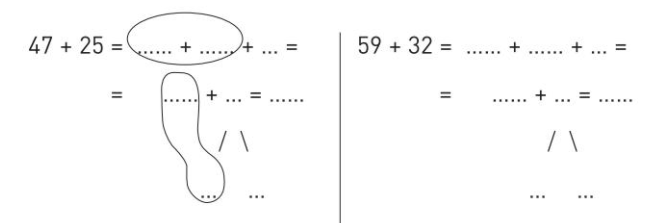 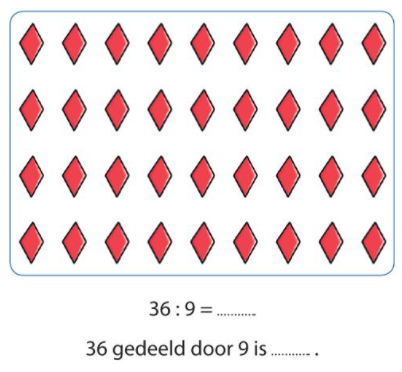    Oefening in de kijker